 	 				Innleveringsfrist: 1. mars 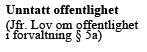 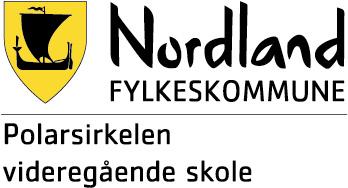 (eller når informasjonsbehov oppstår)Overgangsinformasjon før skoleåret Gjelder elev som: har hatt spesialundervisning, og som kanskje kan trenge det kommende skoleår også. (Fyll ut side A.) har minoritetsspråklig bakgrunn, og som ikke søker som minoritetsspråklig i Vigo. (Fyll ut side B) ønsker opplæring i samisk i videregående skole. (Fyll ut side C) har andre forhold Polarsirkelen videregående skole bør ha kjennskap til. (Fyll ut side D)Vedlegg som må følge dette overgangsskjemaet: Utskrift av Vigo-søknaden Vedlegg som kan legges ved dette overgangsskjemaet: Vedtak om spesialundervisning		 Vurdering av IOP Vedtak om særskilt språkopplæring 		 Karakterutskrift Sakkyndig vurdering eller – uttalelse	 	 Kartleggingsresultater Individuell opplæringsplan (IOP) 		 Annet       (beskriv)SamtykkeerklæringSendes til: Polarsirkelen videregående skole, v/ SPU-koordinator, postboks 53, 8601 Mo i Rana Slett sider som ikke brukes         Side AElev som har hatt spesialundervisning og som fortsatt kan trenge det kommende skoleår.(Gjelder ikke elever som søker om spesialundervisning på VIGO 1. februar)Slett sider som ikke brukes         Side BElev som har minoritetsspråklig bakgrunn, og som ikke søker som minoritetsspråklig i Vigo.(Gjelder ikke elever som har hatt rett til særskilt språkopplæring, og som søkte 1. februar. Disse fyller ut NFKs vedleggsskjema.)NB! Husk dokumentasjon på oppholdstillatelse må sendes direkte til Inntakskontoret i Nordland, Fylkeshuset, 8048 Bodø. Slett sider som ikke brukes         Side CElev som ønsker opplæring i samisk i videregående skole.(Opplæringsloven § 6-1 og § 6-3)Hvilket samisk språk ønskes det opplæring i? Nordsamisk Sørsamisk LulesamiskSamisk ønskes som førstespråk andrespråkPå hvilket læreplannivå skal eleven starte i videregående skole?Har eleven hatt samisk i grunnskolen? Ja                                              NeiHvis eleven har hatt samiskopplæring i grunnskolen:Slett sider som ikke brukes         Side DElev som har andre forhold Polarsirkelen videregående skole bør ha kjennskap til.(F.eks  hatt «støttetimer», helseforhold, behov for bestemt type materiell, behov for egen skyssordning eller annen tilrettelegging.)Elevens etternavn, fornavn:Elevens etternavn, fornavn:Personnummer (11 siffer)Personnummer (11 siffer)Adresse:Adresse:Adresse:Adresse:Mail-adresse:Mail-adresse:Mail-adresse:Mobiltelefon:Avgiverskole:Søkt programområde/ 1. ønske:Søkt programområde/ 1. ønske:Søkt programområde/ 1. ønske:Kontaktperson/rådgiver:  Kontaktperson/rådgiver:  Kontaktperson/rådgiver:  Telefon Kontaktperson/rådgiver:Foresatte: Foresatte: Foresatte: Mobiltelefon foresatte: Mail-adresse foresatte: Mail-adresse foresatte: Mail-adresse foresatte: Mail-adresse foresatte: Postadresse foresatte, hvis annen enn elevens: Postadresse foresatte, hvis annen enn elevens: Postadresse foresatte, hvis annen enn elevens: Postadresse foresatte, hvis annen enn elevens: Jeg/vi erklærer at opplysninger gitt i dette skjema med eventuelle vedlegg kan utveksles mellom avgiverskole og Nordland fylkeskommune utdanningsavdelingen og videregående skoleJeg/vi erklærer at opplysninger gitt i dette skjema med eventuelle vedlegg kan utveksles mellom avgiverskole og Nordland fylkeskommune utdanningsavdelingen og videregående skoleJeg/vi erklærer at opplysninger gitt i dette skjema med eventuelle vedlegg kan utveksles mellom avgiverskole og Nordland fylkeskommune utdanningsavdelingen og videregående skoleSted/dato     Sted/dato     Sted/dato     SøkerForesattKontaktlærerÅrsak til behovet for spesialundervisning:Tiltak som er prøvd og hvordan det har fungert:Tiltakets omfang:Gjelder fagene eller områdene:Elevens sterke sider:Annet:Botid i Norge siden (mnd/år):Nasjonalitet:Morsmål:Språknivå/norskferdigheter på søketidspunktet:Skolebakgrunn, før ankomst til Norge og i Norge (Omfang, fag, nivå etc)):Skolebakgrunn i Norge:Oppholdstillatelse: Midlertidig Permanent Anke er til behandling Annet (beskriv):      Annet: Hvor lenge? Hvilke resultater/karakterer er oppnådd? Hvem (hvilken tilbyder) har levert samiskopplæringen i grunnskolen? Oppgi også evt lærers navn.Hvem (hvilken tilbyder) har levert samiskopplæringen i grunnskolen? Oppgi også evt lærers navn.Beskriv utfordringer/forhold videregående skole bør kjenne til.Beskriv evt.  tilrettelegging eller tiltak som kan være aktuelle i videregående skole.Annet: